Муниципальное Бюджетное Общеобразовательное Учреждение«Цивильская средняя общеобразовательная школа №1имени Героя Советского Союза М.В. Силантьева»города Цивильск Чувашской РеспубликиТест для 5 классаSaiga Antelopeк учебнику Ю.А. Комарова «Английский язык» Учитель английского языка Степанова Ольга Михайловна2016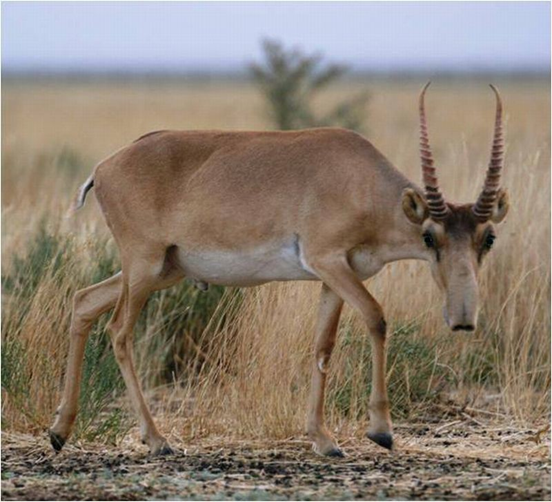 The saiga lives on the steppes of the North-West Precaspian region of Russia.        a)true  b) falseSaiga has got a short nose than other antelopes.                a)true  b) falseIt cannot run fast.               a)true  b) falseIt can swim well.               a)true  b) falseIt travels from place to place alone.                a)true  b) falseThe saga doesn’t eat any grass.               a)true  b) falseThe number of saiga antelopes is falling.               a)true  b) falsePeople hunt them for their skin.               a)true  b) falseToday the saiga population is only 2500.               a)true  b) falseThe saiga antelopes are endangered species in Russia.                                      a)true  b) falseКлючи:1a2b3b4a5b6b7a8b9b10 aКритерий оценивания:«5» : верно 10-9 ответов«4»: верно 8-7 ответов«3»: верно 6-5 ответов«2»: верно 4-0 ответовИсточник: Ю.А. Комарова. Английский язык. 5 класс. Москва «Русское слово», MACMILLIAN, 2015стр 72